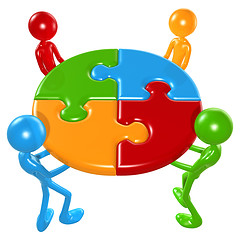 Medobčinska pobuda: Čezmejno e-sodelovanje v e-regijihttp://eRegion.eu/Initiative/Members N o v i c e  April   2018Vsebinahttp://eRegion.eu/Initiative/Periodical-ReportsPosvetovanje E-vključevanje v aktivno staranje, Škofja Loka 11. aprila 2018Promoviranje mojega kraja v evropskem letu kulturne dediščine 2018: Primer Mestne občine Novo mestoAkademija ob evropskem letu kulturne dediščine v Novem mestu 25. maja 2018Priprave sestanka E-vključevanje v aktivno staranje kot sestavina srebrne e-ekonomije & univerzeNavidezna resničnost na vašem pametnem telefonu – lahko naredimo sami !Novi člani pobudePosvetovanje E-vključevanje v aktivno staranje, Škofja Loka 11. aprila 2018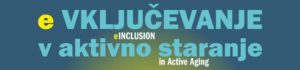 Na spletni strani http://eregion.eu/11-4-2018-einclusion-active-aging-consultation-skofja-loka-slovenia so objavljeni podatki o posvetovanju E-vključevanje v aktivno staranje (eInclusion in Active Aging Consultation), ki je bilo v Sokolskem domu v Škofji Loki v sredo, 11. aprila 2018 od 10:00 do 16:30. Soorganizatorji posvetovanja so bili:Občina Škofja Loka, https://www.skofjaloka.si Slovenski e-seniorji: E-vključevanje v aktivno staranje, http://eregion.eu/16-10-2017-slovenia-eseniors-network-einclusion-active-aging Medobčinska pobuda: Čezmejno e-sodelovanje v e-regiji, http://eregion.eu/initiative Program je vključeval dva plenarna dela:E-opismenjevanje starejših: Razvojni načrti v Občini Škofja LokaV treh letih bo 80% Škofjeločanov nad 55 let uporabljalo internetIzrabljanje e-storitev za aktivno staranje
V popoldanskem času je bilo v programu enajst delavnic na devetih lokacijah v centru Škofje Loke. Navajamo seznam delavnic:Predstavitev e-opismenjevanja odraslih na Ljudski univerzi Škofja Loka Damijan Hafner, mentor in Lucija Krznar, organizatorka izobraževanj za odrasle Ljudska univerza Škofja Loka v sodelovanju s prostovoljcema Maticem Pokornom in Sebastjanom Kordišem, Gimnazija Škofja LokaPravilno sedenje in gibčna hrbtenica pri delu z računalnikomLea Leona Mlakar, shiatsu terapevt, Društvo narava zdravje Škofja Loka v sodelovanju s PUM-O Škofja LokaIz znanega v neznanoTema 1 Iskanje vsebin na Internetu: Kako kjerkoli in kadarkoli najdem, kar iščem.Tema 2 Kaj je računalništvo v oblaku: Moj koledar je vedno z mano.Tema 3 Ko izgubim telefon, ga lahko vedno najdem.Iztok Polak, direktor, E-soft d.o.o Škofja Loka & Janez Demšar, AJD sp.Načrtovanje/risanje/modeliranje s pomočjo računalnika / Auto cad  Peter Kurnik, SŠL v Šolskem centru Škofja Loka3D tiskanje in skeniranjeIztok Jože Basaj, SŠS v Šolskem centru Škofja LokaE- energetsko upravljam svoj domMonika Hadalin, SŠS v Šolskem centru Škofja LokaKlik v svet za seniorje in seniorke Lidija Praprotnik, vodja projekta Večgeneracijski center Planet generacijAndragoški zavod Ljudska univerza VelenjeLego škatlice za odrasleBrigita Kropušek Razinger, direktoricaMiha Cojhter in Erik Kapfer, Creative minds behind the pattern.cityAndragoški zavod Ljudska univerza VelenjeUporaba programa Skype – Pogovor v živo s prijateljico/prijateljem preko interneta ob kavici za domačo mizo,  enostavno in brezplačnoMaja Zupanc, svetovalka za kemikalije, IRIS, LjubljanaNives Fortunat Šircelj, direktorica, Zavod ZAPOSLISE, LjubljanaUporaba tabličnega računalnika v vsakdanjem življenju VGC in Društvo U3 v sodelovanju z Iztokom Polakom direktor E-soft d.o.o. Škofja LokaTudi neračunalničarji (npr. biologi) lahko naredimo čudovite svetove navidezne resničnostiDr. Tomaž Amon, direktor, Bioanim LjubljanaUporaba sistema Projekt Tomo pri poučevanju starejših programiranje Mag. Matija Lokar, višji predavatelj, Univerza v Ljubljani, Fakulteta za matematiko in fizikoE-podpora prostovoljcem pri zagotavljanju pomoči starejšim na domuMag. Martina Ozimek, direktorica in Mag. Simon Rener, svetovalec, Oreli, Zavod za socialno podporo, svetovanje, raziskovanje in izobraževanje, StahovicaV zvezi s posvetovanjem so bile objavljene informacije: Silva Čeh, Delo, 23.04.2018, Generacija+: Za aktivno, zdravo in neodvisno življenje.Silva Čeh, Delo, 16.04.2018: Znanje starejših naj se dopolnjuje, ohranja in prenaša. Ponekod imajo ministrstva za zadeve starejših, drugod so do starejših prijazna mesta ..., https://www.delo.si/novice/slovenija/znanje-starejsih-naj-se-dopolnjuje-ohranja-in-prenasa.htmlDanica Zavrl Žlebir, Gorenjski glas, 10. april 2018: Kako pritisniti na pravi gumbhttp://www.gorenjskiglas.si/article/20180410/C/180419986/1024/kako-pritisniti-na-pravi-gumb Janez Porenta, ŠkofjeLoškeNovice, 10. april 2018Škofja Loka primer dobre prakse na področju e-opismenjevanja starejšihhttp://loske-novice.si/tag/e-opismenjevanje-starejsih STA, 4. april 2018: E-seniorji in Občina Škofja Loka spodbujata e-opismenjevanje starejšihhttps://www.sta.si/2500226/e-seniorji-in-obcina-skofja-loka-spodbujata-e-opismenjevanje-starejsihDanica Zavrl Žlebir, Gorenjski glas, 2. april 2018: E-vključevanje starejšihhttp://www.gorenjskiglas.si/article/20180402/C/180409976/1020/e-vkljucevanje-starejsihPromoviranje mojega kraja v evropskem letu kulturne dediščine 2018:Primer Mestne občine Novo mestoV slovenskem in angleškem jeziku je objavljeno Internetno spominsko obeležje Novomeščanom, ki so leta 1745 imeli vizijo in pogum, da so cesarici Mariji Tereziji predlagali, da bi v Novem mestu imeli gimnazijo: 
Akademija ob evropskem letu kulturne dediščine v Novem mestuhttp://eregion.eu/25-5-2018-novo-mesto-academy-european-year-cultural-heritage
Internetno spominsko obeležje Novomeščanom 1745S tem Internetnim spominskim obelezjem Novomescanom 1745 se zahvaljujemo tistim Novomeščanom, ki so leta 1745 imeli vizijo in pogum, da so cesarici Mariji Tereziji predlagali, da bi v Novem mestu imeli gimnazijo. 

Cesarica Marija Terezija je 8. avgusta 1746 podpisala ustanovno listino, s katero je dala novomeški gimnaziji pravico javnosti – prvi v habsburški monarhiji. 

Hvaležni Novomeščani 

Objavljeno 7. aprila ob občinskem prazniku Novega mesta  v evropskem letu kulturne dediščine 2018. Na ta dan je vojvoda Rudolf IV. Habsburški leta 1365 Novemu mestu podelil mestne pravice. 
Odbor za promocijo kulturne dediščine Novega mestaVljudno Vas vabimo, da presodite, ali in kako bi na svoji spletni strani objavili internetno spominsko obeležje, s katerim bi prispevali k e-promociji kulturne dediščine svojega kraja.Akademija ob evropskem letu kulturne dediščine v Novem mestu 25. maja 2018Objavljen je program Akademije ob evropskem letu kulturne dediščine v Novem mestu, http://eregion.eu/25-5-2018-novo-mesto-academy-european-year-cultural-heritage. Akademija bo v petek, 25. maja 2018, 10.00 - 15:00 v atriju Knjižnice Mirana Jarca v Novem mestu, Rozmanova ulica 28, http://www.nm.sik.si.Udeležnine ni, potrebna pa je prijava na Gricar@FOV.Uni-Mb.si. Imena prijavljenih udeležencev bodo objavljena (Participants).Priprave sestanka E-vključevanje v aktivno staranje kot sestavina srebrne e-ekonomije & univerzeV drugi polovici maja 2018 načrtujemo sestanek raziskovalcev in učiteljev, ki jih zanima e-vključevanje v aktivno staranje kot sestavina srebrne e-ekonomije (eInclusion in Active Aging – A component of Silver eConomy). Zainteresirane vabimo, da sporočijo na Gricar@FOV.Uni-Mb.si, da se želijo udeležiti sestanka. Kraj in čas sestanka bosta dogovorjena s prijavljenimi udeleženci.Tematika postaja zelo aktualna zaradi povečevanja deleža starejšega prebivalstva. Za univerze je lahko posebej zanimiva z dveh vidikov razvijanja tega novega področja. Prvi, kaj in kako univerza lahko prispeva s svojimi raziskovalnimi in razvojnimi dosežki. Drugi, ali je univerza staranju prijazna?Vabimo, da pogledate omrežja na področju e-vključevanja v aktivno staranje; povezave so objavljene na omrežju omrežij, http://eregion.eu/actors/active-aging-networks. Posebej je lahko zanimivo omrežje Age-Friendly University Global Network, ki ga koordinira Dublin City University. Univerza, ki se želi vključiti v to omrežje, mora izpolnjevati deset pogojev, ki so objavljeni.Na sestanku bomo govorili tudi o organiziranju tematskega posvetovanja v jeseni 2018.Navidezna resničnost na vašem pametnem telefonu – lahko naredimo sami !Dr. Tomaž Amon, direktor podjetja Bioamin Ljubljana predlaga vzpostavitev skupine v okviru omrežja Slovenia eSeniors Network: eInclusion in Active Aging:Začel sem kot biolog – nevrofiziolog (moj doktorat je bil 1988 na področju živčnega sistema insektov). Po 15 letnem raziskovalnem delu na področju nevrofiziologije sem se 1996 začel ukvarjati z modernimi načini izobraževanja in sedaj kreiram projekte za učenje naravoslovja v navidezni resničnosti, ki si jih lahko ogledate na vašem pametnem telefonu, če obiščete mojo stram www.bioanim.com . Rad bi vam pokazal, kako to lahko naredite tudi vi – z malo veselja in večinoma brezplačno programsko opremo. Atraktiven proces združuje fotografijo, video, računalniško modeliranje, animacijo ter malo programiranja. Ker obstoja veliko brezplačnih vzorcev, lahko svoj prvi projekt naredimo zelo hitro. Potem pa se potopimo v zadevo kolikor globoko želimo...Svoj predlog bo dr. Amon predstavil na sestanku omrežja drugo sredo v maju, 9. maja ob 17h na Univerzi za tretje življenjsko obdobje Ljubljana, Poljanska 6.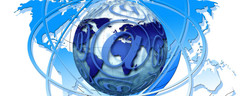 The eRegion portal is powered by SRC d.o.o. LjubljanaNovi člani pobudehttp://eregion.eu/initiative/members/supporters-national-administrationsNational Council of the Republic of SloveniaAlojz Kovšca, Presidenthttp://eregion.eu/initiative/members/universities University of Ljubljana, Faculty of Mathematics and PhysicsMatija Lokar, M.Sc, Senior LecturerUniversity of Ljubljana, Faculty of Mechanical EngineeringJanez Povh, Ph.D., Associate Professor & Senior Researcher, Laboratory for Engineering Design – LECADUniversity of Maribor, Faculty of EconomicsSimona Šarotar Žižek, Ph.D., Associate ProfessorInternational School for Social and Business Studies, CeljeValerij Dermol, Ph.D., Associate Professor & Vice DeanNada Trunk Širca, Ph.D., Professor & Jean Monnet Chairhttp://eregion.eu/16-10-2017-slovenia-eseniors-network-einclusion-active-aging Association of Retired Persons Martin Krpan, BlokeSilva Perčič, Secretary & Former Deputy Financial Officer for Informatics, Elektronabava LjubljanaNovim članom pobude izrekamo dobrodošlico in želimo uspešno sodelovanje!Z lepimi pozdravi, Jože Gričar, programski koordinator 	Gricar@FOV.Uni-Mb.si